Г.Пермь ЧДОУ «Детский сад «Родничок»Хорошева Л.П.Проект в младшей группе «Азбука безопасности» в рамках недели безопасности.
Тип проекта: Информационно-практико-ориентированный.Участники:Дети  младшей  группы 3-4 года, воспитатели и родители.Продолжительность проекта: краткосрочный. Срок исполнения проекта – ноябрь 2019г.Цель:•         Формирование знаний детей о правилах безопасного поведения в доме и на улице.Задачи:•         Формировать осторожное и осмотрительное отношение к потенциально опасным для человека ситуациям;•         Дать элементарные знания поведения на улице, проезжей части, познакомить с ППД;•         Познакомить с элементарными правилами безопасного обращения с предметами дома и на улице;•         Развивать умение передавать свои впечатления от увиденного в ИЗО-деятельности;•         Развивать познавательную активность  детей, обогащая представления о людях, предметах и явлениях окружающего мира;•         Воспитывать дружеские взаимоотношения детей, умение действовать согласованно;Актуальность         Современные дети растут в мире высоких технологий, развивающихся стремительно и бесповоротно. Социальное образование начинается со знакомства объектами ближайшего окружения, с которыми ребёнок сталкивается каждый день. Каким опасным стал окружающий мир - это и дороги, и бытовая техника, и пожары в природе и дома; ядовитый и опасный для детей растительный мир.        Одна из важнейших задач родителей и воспитателей – это научить ребёнка правильно вести себя в опасных ситуациях.       Огромную роль в социальном образовании детей дошкольного возраста играет практическая деятельность в условиях окружающей жизни. Изучать их можно в процессе практической деятельности.Проблема       У детей недостаточно информации о потенциально опасных для человека ситуациях. У малышей не сформированы правила поведения в природе и окружающем мире. Дети не осознают значимости укрепления здоровья. Взрослые мало рассказывают о разностороннем мире и его опасностях.Формы организации работы с детьмиСовместная деятельность педагога с детьми: чтение и рассматривание познавательной, художественной литературы, исследовательская деятельность, пение песен, посещение автодрома, игры, беседы, продуктивная творческая деятельность, дидактические и сюжетно-ролевые игры, экспериментирование.Проблемные ситуации.Самостоятельная деятельность детей: рассматривание альбома, иллюстраций, познавательной литературы, творческая продуктивная деятельность.Прогнозируемые результаты:Дети должны знать:об опасностях окружающего мира (дети и дорога, огонь, один дома);причины пожара;сигналы светофора, некоторые знаки дорожного движения;Дети должны уметь:объяснять и давать оценку в правилах дорожного движения;проявлять интерес к правилам здоровьесберегающего поведения.Дети должны иметь представление:о правилах безопасного поведения в доме, на улице и в природе;об использовании своих знаний в экстренных случаях;о спасательных службах (пожарная часть, скорая помощь, полиция).Содержание работы по образовательным областям:Социально-коммуникативное развитие:Беседы о безопасности:- «Дорога до детского сада», «Наш друг светофор»,  «Как переходить проезжую часть»,  - развивать умение ориентироваться в окружающем пространстве.- «Спички - не игрушка, огонь не забава», «Один дома». - «Таблетки на столе», «Сосульки – это «вкусно» -  рассказать о вреде, который можно нанести здоровью таблетками и сосульками.- «Осторожно горячая вода»- рассказать как вести себя радом с кипятком.- «Знакомство с улицей» - формировать представление об окружающем пространстве.- «Берегись автомобиля», «Не играй на перекрестке» - закреплять правила дорожного движения.- «Мы на горке» - напомнить ребятам о правилах поведения на горке• Настольные игры: «Город, в котором мы живём», «Знаки дорожного движения», «Огнеопасные предметы».• Дидактические игры: «Разрешается-запрещается», «Дорожные знаки», «Слушай внимательно», «Угадай профессию», «С чем нельзя в лес ходить?», «Я знаю три растения», «Внимание, дорога!».• Сюжетно-ролевые игры: «Мы - шофёры», «Мы - пожарные», «Медицинский центр».Художественно-эстетическое развитие:• Аппликация «Светофор, зебра», рисование «Пожар в доме», конструирование «Дорожное движение нашего города».• Рассматривание плакатов: «Азбука безопасности на дороге», «Пожарная безопасность».Познавательное развитие:• Совместная деятельность: драматизация сказки К.И.Чуковского «Путаница», «Лесное путешествие со Знайкой», «Азбука безопасности».• Наблюдения: «Работа водителя», «Машина пожарных»,  экскурсии по детскому саду.Речевое развитие:• Заучивание стихотворений о ПДД, загадки о пожаре Прослушивание аудиосказок К.И.Чуковского• Выставка в книжном уголке. Физическое развитие:•Подвижные и малоподвижные игры: «Цветные автомобили», «Светофор», «Весёлый пешеход», «Пожарные на учениях», «Самолёты», «Мышеловка».   Итог проектной деятельности:• Мультимедийная презентация проекта на Педагогическом Совете.• Оформление опыта работы  в пед/кабинет по проекту и самообразованию «Азбука безопасности».Взаимодействие с родителямиЦель: вовлечение родителей в воспитательно-образовательный процесс на основе педагогического сотрудничества и совместной деятельности.Задачи:1. Повысить компетентность родителей в вопросах безопасности детей в окружающей жизни.2. Привлечь семьи к участию в воспитательном процессе на основе педагогического сотрудничества.3. Привлечь родителей к подготовке  атрибутов.Содержание работы с родителями:Оформление ширм: «Безопасность ребёнка на улице», «Безопасность на транспорте», «Здоровье детей в наших руках».Стенгазета:«Безопасность в быту и на улице!»Индивидуальные и групповые консультации:«Игра, как средство воспитания», «Родители - пример для подражания», «Чему мы можем научить?», «Что такое ОБЖ»; «Как уберечь ребенка от травм».Совместная деятельность детского сада и семьиРекомендации по чтению художественной и познавательной литературы. Совместная художественно-творческая деятельность. Составление памяток, рекомендаций, альбомов, фотогазеты. Оформление выставки и материала по проекту.Обеспечение проекта:Методическая литература: • «От рождения до школы» Основная общеобразовательная программа дошкольного образования, под редакцией Н.Е.Вераксы• Авдеева Н.Н. «Безопасность» С-Петербург, Детство-Пресс, 2002.  • Алёшина Н.В. «Ознакомление дошкольников с окружающим и социальной действительностью» (младшая группа). Изд.: ЦГЛ Москва, 2003.  • Извекова Н.А. «Правила дорожного движения».  • Сайт для заботливых родителей.2. Детская художественная литература• Чуковский К.И. «Федорино горе», «Путаница»• Михалков С.   «Трезор»                                                                    • Маршак С.Я. «Пожар», «Кошкин дом»                                                        • Толстой Л.Н. «Пожарные собаки»• Жидков Б.  «Пожар в море», «Дым», «Пожар»• Стихи, загадки по ПДД и пожарной безопасности3. Дидактический демонстрационно-наглядный материал• Знаки дорожного движения• Плакаты по пожарной безопасности• Плакаты по ПДД• Плакаты «Один дома»• Автогородок4. Настольно-дидактические игры• «Знаки дорожного движения»                                                                                              • «Угадай профессию»• «Огнеопасные предметы»• «Что где растёт»• «С чем нельзя в лес ходить?»Итоги проекта         В ходе реализации проекта «Азбука безопасности» предполагаемые результаты были достигнуты: мы обогатили опыт детей в сфере социального воспитания путём использования разных методов и приёмов. Это показало итоговое мероприятие. Дети с увлечением стремятся к познанию объектов окружающего мира, отвечают на вопросы, устанавливают причинно-следственные связи; уверенно называют правила безопасного поведения в доме, на улице и в природе.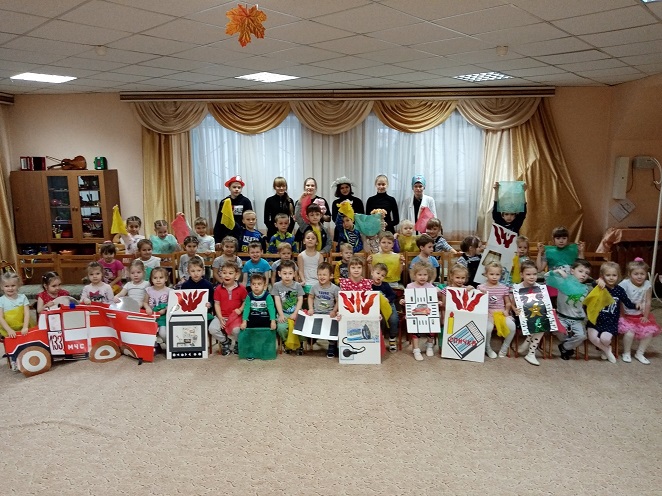 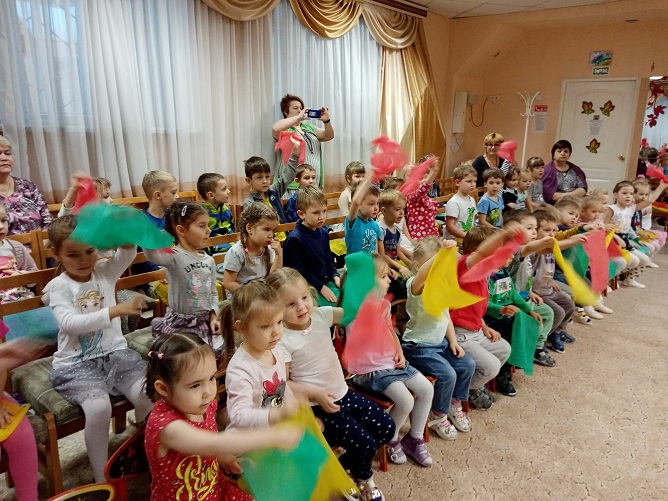 